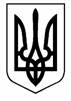 НОВОМОСКОВСЬКА РАЙОННА РАДАДНІПРОПЕТРОВСЬКОЇ ОБЛАСТІКОРОЛІВСЬКА ФІЛІЯ КОМУНАЛЬНОГО ЗАКЛАДУ ОСВІТИ«МИКОЛАЇВСЬКЕ НАВЧАЛЬНО-ВИХОВНЕ ОБ’ЄДНАННЯ«ЗАКЛАД ЗАГАЛЬНОЇ СЕРЕДНЬОЇ ОСВІТИ – ЗАКЛАД ДОШКІЛЬНОЇ ОСВІТИ» (ОПОРНИЙ ЗАКЛАД)с. Королівка  Новомосковського району Дніпропетровської області, вул. Рахівнича, 34, тел. 5-77-40Інформація про проведення заходів  із вшанування подвигу учасниківРеволюції гідності та увічнення пам’яті Героїв Небесної Сотні в Королівській філії КЗО «Миколаївське НВО» ОЗ                                 Завідувач філією								Д.В.ГУДОЖНИКПідг.: Кириченко Т.О.№ з/пДатапроведенняНазва заходу         Кількість учнів1.20.02.2020Шкільна лінійка-реквієм та акція «Свіча скорботи», присвячена розстрілу Героїв Майдану722.20.02.2020Загальношкільний захід «Хто вмирає в боротьбі, у серцях живе навіки», 5-9 кл.293.20.02. 2020Перегляд документального фільму«Зима, що нас змінила», 5-9 кл.294.17.02- 21.02.2020Виставка малюнків, присвячена пам’яті Героїв Небесної Сотні «На лінії вогню», 2-7 класи425.19.02-20.02.2020Бібліорепортаж “Небесна Сотня”